ОПРОСНЫЙ ЛИСТ НА ОКРАСОЧНО-СУШИЛЬНУЮ КАМЕРУ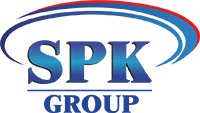 Общие сведенияОбщие сведенияОбщие сведенияОрганизацияКонтактное лицоКонтактный телефонЭлектронная почтаОбъектПроводимые работы (перечислить все виды работ, операций, включая подготовительные)Исполнение (Уличное, внутреннее)Размещение объекта (Существующее капитальное здание, вновь возводимое капитальное здание, не утепленные сооружения, открытое пространство)Тип кабины (Проходной, тупиковый, секционный)Тип пола (Полностью решетчатый, частично решетчатый)Желаемые габаритные размеры кабины, мм (ДхШхВ)Минимальные габаритные размеры кабины, мм (ДхШхВ)Максимальные габаритные размеры кабины, мм (ДхШхВ)Общий вес изделияВес на 1 точку опорыСпособ транспортировки изделия в камеруКолея изделий (расстояние между внутренними сторонами колес при их наличии), ммТребования к конструкции камерыТребования к конструкции камерыТребования к конструкции камерыТип въездных/ выездных воротРазмер проема ворот в свете (ШхВ), ммКоличество и расположение сервисных (аварийных) дверей Тип сервисных дверейВозможность организации приямкаОсвещение в приямкеКоличество и расположение точек подключения сжатого воздуха (в т.ч. в приямке)Максимальная нагрузка на ось, на точку опорыУровень освещенности кабины (Люкс)Технологические режимыТехнологические режимыТехнологические режимыВиды применяемых ЛКМТемпература при покраске, °СТемпературный режим при сушке, °СТребования к точности поддержания температуры, °СТребования к влажности воздуха (если установлены технологическими картами)Максимальный расход ЛКМ, г/минВид растворителей и содержание растворителей в ЛКМ (вес. %)Максимальный расход растворителей при обезжиривании, г/минВид растворителейНаличие операций с малым (пониженным расходом ЛКМ, растворителей)Необходимость специальных режимов вентиляции (по зонам камеры, горизонтальных потоков и пр.)Инженерные коммуникацииИнженерные коммуникацииИнженерные коммуникацииИсточник тепла для нагрева воздуха (природный газ, диз. топливо, перегретый пар, электроэнергия, комбинированный)Источник сжатого воздухаСистема очистки сжатого воздуха (при использовании заводской линии)Точки забора и выброса вентиляционного воздухаТребования к системе автоматикиТребования к системе автоматикиТребования к системе автоматикиВнешняя индикация режима камеры (работа, отключено)Регистрация и архивирование данных по технологическим режимам применительно к каждому изделиюВыдача информации о режиме работы и технологических параметрах на внешний терминал, сервер, мобильный телефонСистема цифрового видеонаблюденияДополнительное оснащениеДополнительное оснащениеДополнительное оснащениеПодъемные лифтовые площадкиДругая оснасткаРекуператоры теплаПереносные светильникиПереносные заземляющие устройстваТранспортные тележкиТяговый механизм для тележекТали, домкратыПрочее Прочие требованияПрочие требованияПрочие требования